Measurement results for Laboratory exercises 2, Exercise 6 „Testing instrumentation amplifiers” You should select the measurement results for the specific measurement tasks according to your Neptun code as given in the following descriptions. Output voltage values of the amplifierIf the first letter of your Neptun code is: '0', '5', 'A', 'F', 'K', 'P', 'U', 'Z'U1  Ukioffset = 0 µVIf the first letter of your Neptun code is: '1', '6', 'B', 'G', 'L', 'Q', 'V'U2  Ukioffset = -2 µVIf the first letter of your Neptun code is: '2', '7', 'C', 'H', 'M', 'R', 'W'U3  Ukioffset = 6 µVIf the first letter of your Neptun code is: '3', '8', 'D', 'I', 'N', 'S', 'X'U4  Ukioffset = 10 µVIf the first letter of your Neptun code is: '4', '9', 'E', 'J', 'O', 'T', 'Y'U5  Ukioffset = -11 µVOutput offset voltage valuesIf the second letter of your Neptun code is: '0', '5', 'A', 'F', 'K', 'P', 'U', 'Z'U1  U+kiOff  = -40	µV	U-kiOff  = 35	µVIf the second letter of your Neptun code is: '1', '6', 'B', 'G', 'L', 'Q', 'V'U2  U+kiOff  =-39 	µV	U-kiOff  = 34	µVIf the second letter of your Neptun code is: '2', '7', 'C', 'H', 'M', 'R', 'W'U3  U+kiOff  = -33	µV	U-kiOff  = 42	µVIf the second letter of your Neptun code is: '3', '8', 'D', 'I', 'N', 'S', 'X'U4  U+kiOff  = -28	µV	U-kiOff  = 46	µVIf the second letter of your Neptun code is: '4', '9', 'E', 'J', 'O', 'T', 'Y'U5  U+kiOff  = -48	µV	U-kiOff  = 26	µVOutput offset voltage for the calculation of input offset voltagesIf the third letter of your Neptun code is: '0', '5', 'A', 'F', 'K', 'P', 'U', 'Z'U1  UkiOffset = 110 µVIf the third letter of your Neptun code is: '1', '6', 'B', 'G', 'L', 'Q', 'V'U2  Ukioffset = -180 µVIf the third letter of your Neptun code is: '2', '7', 'C', 'H', 'M', 'R', 'W'U3  Ukioffset = 550 µVIf the third letter of your Neptun code is: '3', '8', 'D', 'I', 'N', 'S', 'X'U4  Ukioffset = 830 µVIf the third letter of your Neptun code is: '4', '9', 'E', 'J', 'O', 'T', 'Y'U5  Ukioffset = -670 µVMeasurement of the gain of the inverting amplifierIf the fourth letter of your Neptun code is: '0', '5', 'A', 'F', 'K', 'P', 'U', 'Z'Signal 1: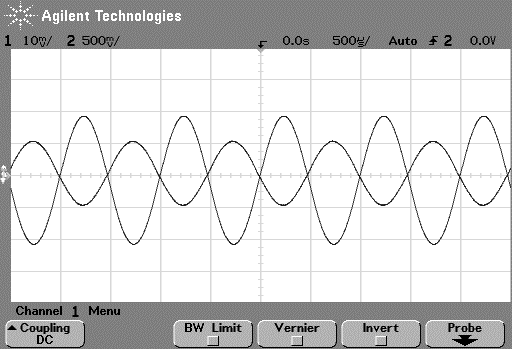 If the fourth letter of your Neptun code is: '1', '6', 'B', 'G', 'L', 'Q', 'V'Signal 2: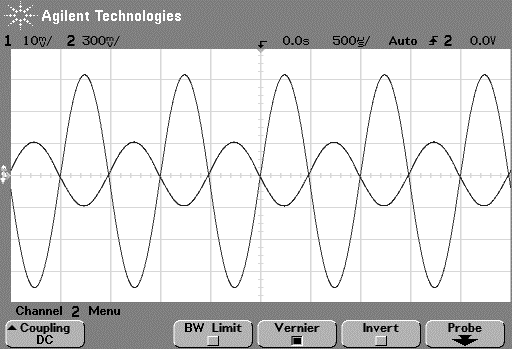 If the fourth letter of your Neptun code is: '2', '7', 'C', 'H', 'M', 'R', 'W'Signal 3: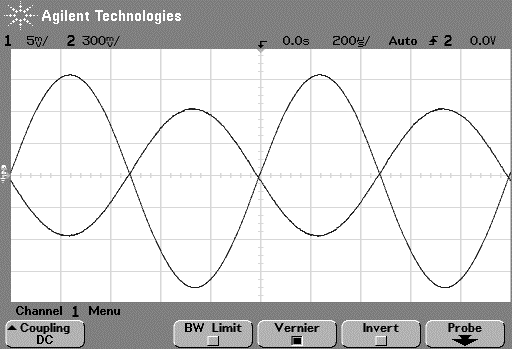 If the fourth letter of your Neptun code is: '3', '8', 'D', 'I', 'N', 'S', 'X'Signal 4: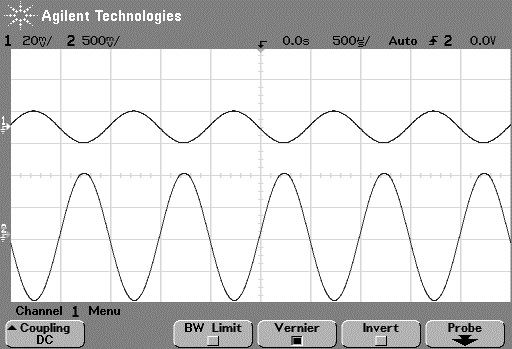 If the fourth letter of your Neptun code is: '4', '9', 'E', 'J', 'O', 'T', 'Y'Signal 5: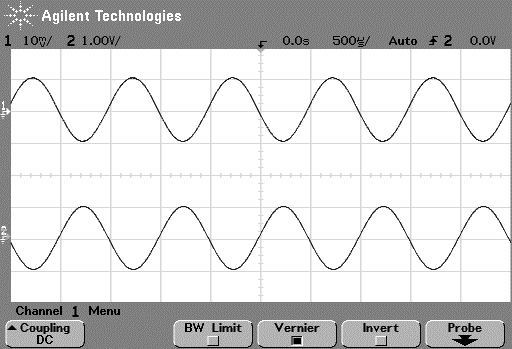 Results for measuring the slew-rate of the inverting amplifierIf the fifth letter of your Neptun code is: '0', '5', 'A', 'F', 'K', 'P', 'U', 'Z'Signal 1: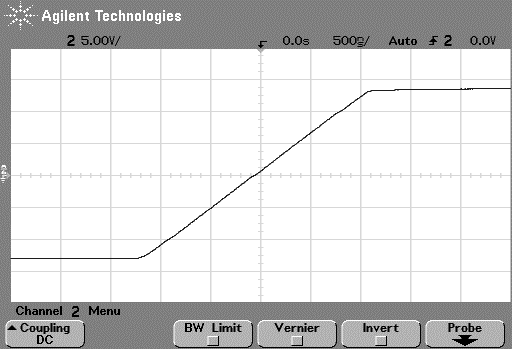 If the fifth letter of your Neptun code is: '1', '6', 'B', 'G', 'L', 'Q', 'V'Signal 2: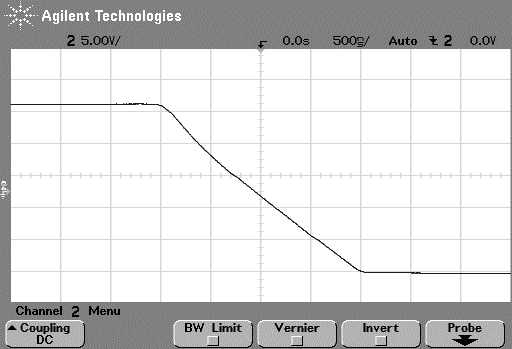 If the fifth letter of your Neptun code is: '2', '7', 'C', 'H', 'M', 'R', 'W'Signal 3: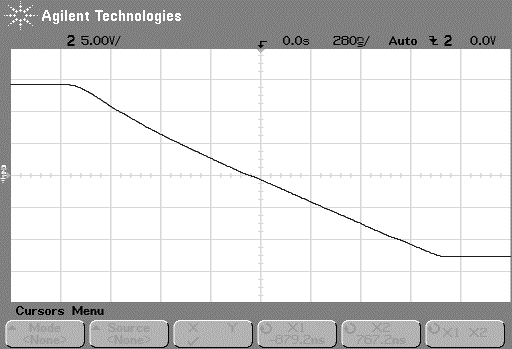 If the fifth letter of your Neptun code is: '3', '8', 'D', 'I', 'N', 'S', 'X'Signal 4: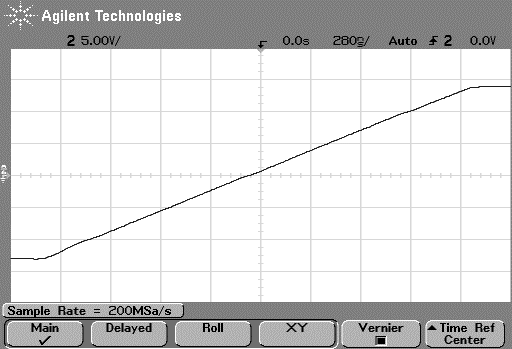 If the fifth letter of your Neptun code is: '4', '9', 'E', 'J', 'O', 'T', 'Y'Signal 5: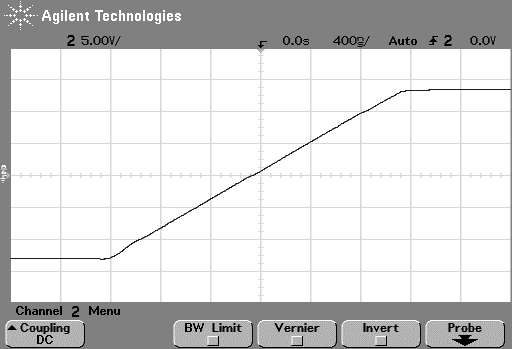 Output waveform for sine wave at frequency fkv If the sixth letter of your Neptun code is: '0', '5', 'A', 'F', 'K', 'P', 'U', 'Z'Signal 1: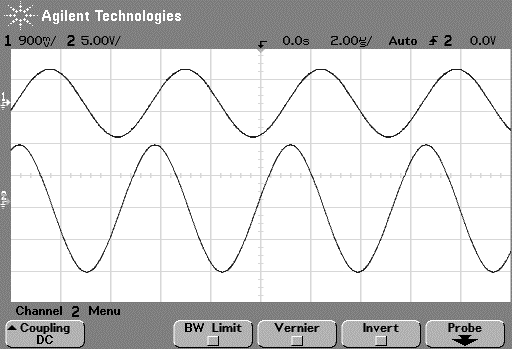 If the sixth letter of your Neptun code is: '1', '6', 'B', 'G', 'L', 'Q', 'V'Signal 2: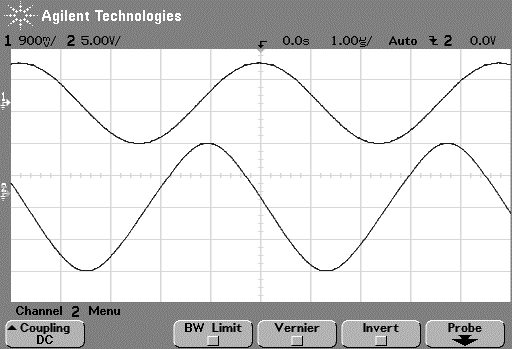 If the sixth letter of your Neptun code is: '2', '7', 'C', 'H', 'M', 'R', 'W'Signal 3: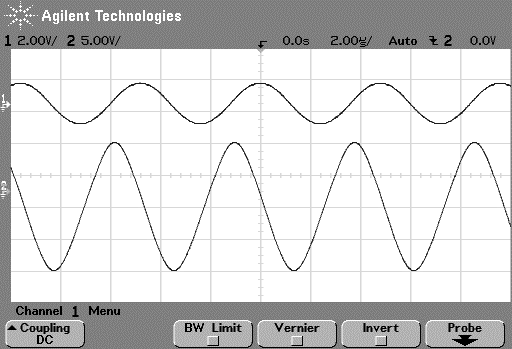 If the sixth letter of your Neptun code is: '3', '8', 'D', 'I', 'N', 'S', 'X'Signal 4: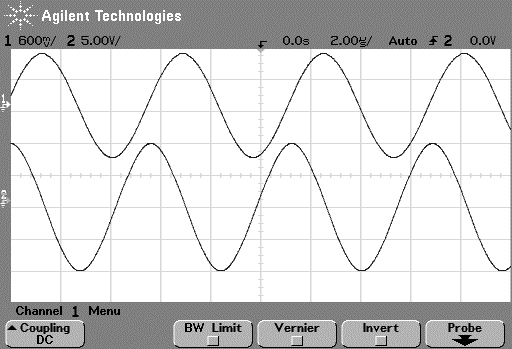 If the sixth letter of your Neptun code is: '4', '9', 'E', 'J', 'O', 'T', 'Y'Signal 5: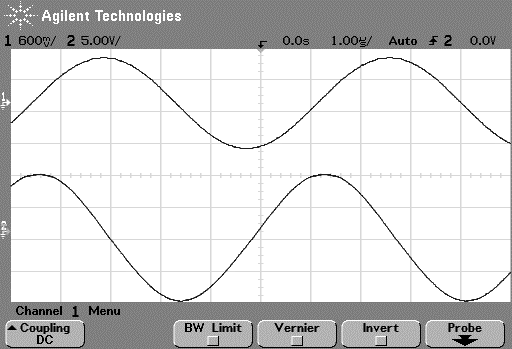 Measurement results for amplitude and phase characteristics of the inverting amplifier If the first letter of your Neptun code is: '0', '5', 'A', 'F', 'K', 'P', 'U', 'Z'Bode01_Eredmeny.xlsxIf the first letter of your Neptun code is: '1', '6', 'B', 'G', 'L', 'Q', 'V'Bode02_Eredmeny.xlsxIf the first letter of your Neptun code is: '2', '7', 'C', 'H', 'M', 'R', 'W'Bode03_Eredmeny.xlsxIf the first letter of your Neptun code is: '3', '8', 'D', 'I', 'N', 'S', 'X'Bode04_Eredmeny.xlsxIf the first letter of your Neptun code is: '4', '9', 'E', 'J', 'O', 'T', 'Y'Bode05_Eredmeny.xlsxMeasurement results for the common mode gain measurementIf the second letter of your Neptun code is: '0', '5', 'A', 'F', 'K', 'P', 'U', 'Z'Signal 1: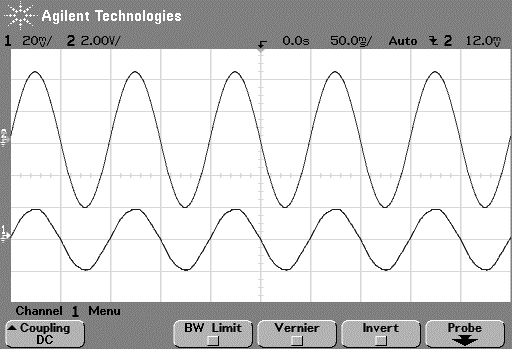 If the second letter of your Neptun code is: '1', '6', 'B', 'G', 'L', 'Q', 'V'Signal 2: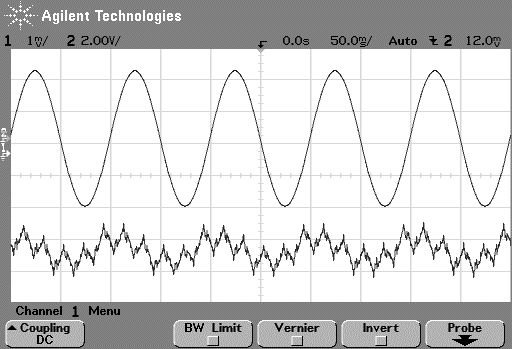 If the second letter of your Neptun code is: '2', '7', 'C', 'H', 'M', 'R', 'W'Signal 3: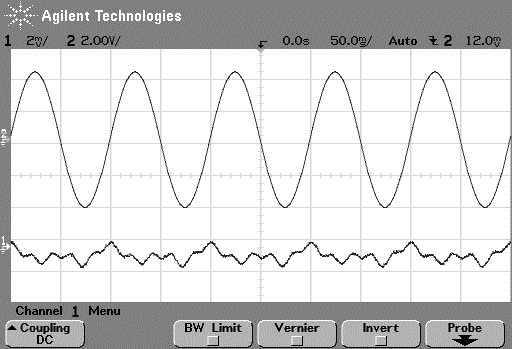 If the second letter of your Neptun code is: '3', '8', 'D', 'I', 'N', 'S', 'X'Signal 4: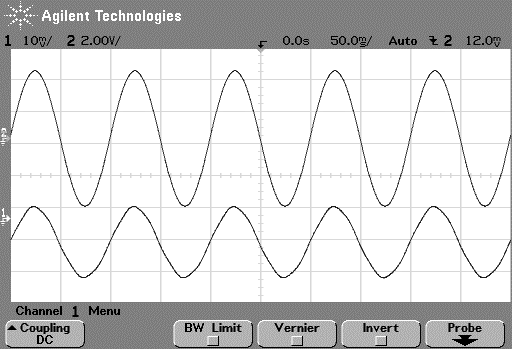 If the second letter of your Neptun code is: '4', '9', 'E', 'J', 'O', 'T', 'Y'Signal 5: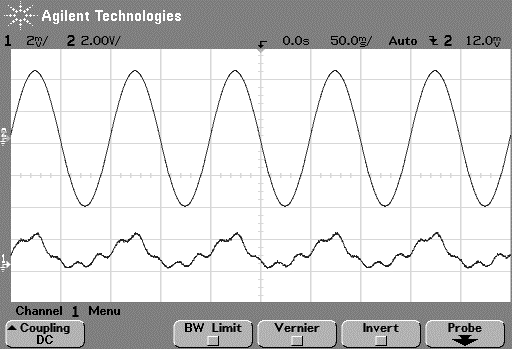 Measuring the common mode amplitude and phase characteristicsIf the third letter of your Neptun code is: '0', '5', 'A', 'F', 'K', 'P', 'U', 'Z'Bode01_Eredmeny.xlsxIf the third letter of your Neptun code is: '1', '6', 'B', 'G', 'L', 'Q', 'V'Bode02_Eredmeny.xlsxIf the third letter of your Neptun code is: '2', '7', 'C', 'H', 'M', 'R', 'W'Bode03_Eredmeny.xlsxIf the third letter of your Neptun code is: '3', '8', 'D', 'I', 'N', 'S', 'X'Bode04_Eredmeny.xlsxIf the third letter of your Neptun code is: '4', '9', 'E', 'J', 'O', 'T', 'Y'Bode05_Eredmeny.xlsxMeasurement results for noninverting amplifier’s amplitude and phase characteristicsIf the fourth letter of your Neptun code is: '0', '5', 'A', 'F', 'K', 'P', 'U', 'Z'Bode01_Eredmeny.xlsxIf the fourth letter of your Neptun code is: '1', '6', 'B', 'G', 'L', 'Q', 'V'Bode02_Eredmeny.xlsxIf the fourth letter of your Neptun code is: '2', '7', 'C', 'H', 'M', 'R', 'W'Bode03_Eredmeny.xlsxIf the fourth letter of your Neptun code is: '3', '8', 'D', 'I', 'N', 'S', 'X'Bode04_Eredmeny.xlsxIf the fourth letter of your Neptun code is: '4', '9', 'E', 'J', 'O', 'T', 'Y'Bode05_Eredmeny.xlsx